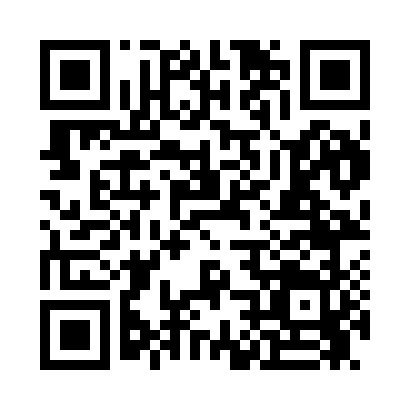 Prayer times for Scraper, Oklahoma, USAMon 1 Jul 2024 - Wed 31 Jul 2024High Latitude Method: Angle Based RulePrayer Calculation Method: Islamic Society of North AmericaAsar Calculation Method: ShafiPrayer times provided by https://www.salahtimes.comDateDayFajrSunriseDhuhrAsrMaghribIsha1Mon4:396:061:235:138:4010:082Tue4:396:071:245:148:4010:083Wed4:406:071:245:148:4010:074Thu4:416:081:245:148:4010:075Fri4:416:081:245:148:4010:076Sat4:426:091:245:148:4010:067Sun4:436:091:245:148:3910:068Mon4:436:101:255:148:3910:059Tue4:446:111:255:148:3910:0510Wed4:456:111:255:158:3810:0411Thu4:466:121:255:158:3810:0412Fri4:476:121:255:158:3810:0313Sat4:486:131:255:158:3710:0314Sun4:486:141:255:158:3710:0215Mon4:496:141:255:158:3610:0116Tue4:506:151:265:158:3610:0017Wed4:516:161:265:158:3510:0018Thu4:526:171:265:158:359:5919Fri4:536:171:265:158:349:5820Sat4:546:181:265:158:339:5721Sun4:556:191:265:158:339:5622Mon4:566:191:265:158:329:5523Tue4:576:201:265:158:319:5424Wed4:586:211:265:148:319:5325Thu4:596:221:265:148:309:5226Fri5:006:221:265:148:299:5127Sat5:016:231:265:148:289:5028Sun5:026:241:265:148:279:4929Mon5:036:251:265:148:279:4830Tue5:046:261:265:148:269:4731Wed5:056:261:265:138:259:45